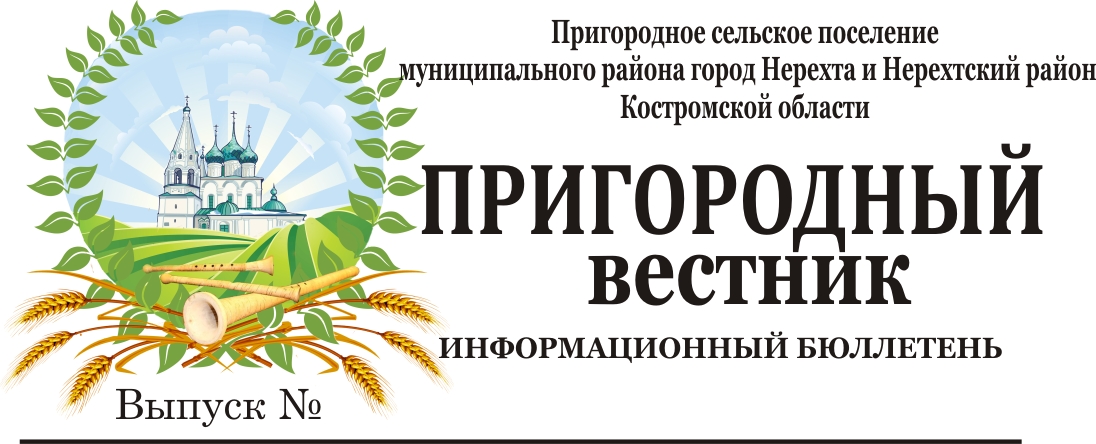           Совет депутатов Пригородного сельского поселения муниципального района город Нерехта и Нерехтский район Костромской области доводит до сведения граждан Пригородного сельского поселения, что изменения в Устав муниципального образования Пригородное сельское поселение муниципального района город Нерехта и Нерехтский район Костромской области, принятые решением Совета депутатов Пригородного сельского поселения муниципального района город Нерехта и Нерехтский район Костромской области от 23 декабря 2016 года №44 зарегистрированы в Управлении   Министерства   юстиции   России   по   Костромской   области   12 января 2017 года.Российская ФедерацияКостромская областьСовет депутатов Пригородного сельского поселениямуниципального района город Нерехта и Нерехтский район Костромской областиРЕШЕНИЕот 23 декабря  2016 года   №44О внесении изменений в Устав муниципального образования Пригородное сельское поселение муниципального района город Нерехта и Нерехтский район Костромской областиВ целях приведения Устава муниципального образования Пригородного сельского поселения муниципального района город Нерехта и Нерехтский район Костромской области в соответствии с действующим законодательством  Российской Федерации, руководствуясь пунктом 1 части 10 статьи 35 Федерального закона от 6 октября 2003 №131-ФЗ «Об общих принципах  организации местного самоуправления в Российской Федерации», пунктом 1 части 1 статьи 27 Устава муниципального образования Пригородное сельское поселение муниципального района город Нерехта и Нерехтский район Костромской области,  Совет депутатов Пригородного сельского поселения РЕШИЛ:1. Внести в Устав муниципального образования Пригородное сельское поселение муниципального района город Нерехта и Нерехтский район Костромской области от 21.11.2010 № 40 (в редакции решений Совета депутатов Пригородного сельского поселения муниципального района город Нерехта и Нерехтский район Костромской области от 18.01.2012 № 151, от 19.10.2012 № 180, от 24.12.2013 № 239, от 23.12.2014 № 280, от 11.09.2015 № 300) следующие изменения:1.1. В части 1 статьи 7:1.1.1. пункты 7, 8, 8.1, 12, 24, 27, 31, 37 признать утратившими силу. 1.1.1. пункт 16 изложить в следующей редакции: «16) обеспечение условий для развития на территории поселения физической культуры, школьного спорта и массового спорта, организация проведения официальных физкультурно-оздоровительных и спортивных мероприятий поселения;»;1.1.2. пункт 19 изложить в следующей редакции:«19) участие в организации деятельности по сбору (в том числе раздельному сбору) и транспортированию твердых коммунальных отходов;».1.2. Часть 1 статьи 8 дополнить пунктами 14 и 15 следующего содержания:«14) осуществление мероприятий по отлову и содержанию безнадзорных животных, обитающих на территории поселения;15) осуществление мероприятий в сфере профилактики правонарушений, предусмотренных Федеральным законом «Об основах системы профилактики правонарушений в Российской Федерации».».1.3. В статье 9:1.3.1. пункт 11 части 1 изложить в следующей редакции:«11) организация профессионального образования и дополнительного профессионального образования главы сельского поселения, депутатов Совета депутатов сельского поселения, муниципальных служащих и работников муниципальных учреждений, организация подготовки кадров для муниципальной службы в порядке, предусмотренном законодательством Российской Федерации об образовании и законодательством Российской Федерации о муниципальной службе;»;1.3.2. в части 3 слова «предусмотренных пунктами 8.-10, 17 и 20 части 1 статьи 7» заменить словами «предусмотренных пунктами 9, 10, 17 и 20 части 1 статьи 7».1.4. Пункт 4 части 3 статьи 19 дополнить словами «, за исключением случаев, если в соответствии со статьей 13 настоящего Федерального закона для преобразования муниципального образования требуется получение согласия населения муниципального образования, выраженного путем голосования либо на сходах граждан».1.5. Часть 4 статьи 22 дополнить словами «в соответствии с законом Костромской области».1.6. В статье 29:1.6.1. в части 5:1.6.1.1. пункт 1 признать утратившим силу;1.6.1.2. пункт 2 изложить в следующей редакции:«2) заниматься предпринимательской деятельностью лично или через доверенных лиц, а также участвовать в управлении хозяйствующим субъектом (за исключением жилищного, жилищно-строительного, гаражного кооперативов, садоводческого, огороднического, дачного потребительских кооперативов, товарищества собственников недвижимости и профсоюза, зарегистрированного в установленном порядке, совета муниципальных образований Костромской области, иных объединений муниципальных образований), если иное не предусмотрено федеральными законами или если в порядке, установленном муниципальным правовым актом в соответствии с федеральными законами и законами субъекта Российской Федерации, ему не поручено участвовать в управлении этой организацией;»;1.6.1.3. пункт 5 после слов «по гражданскому» дополнить словами «, административному».1.6.2. в части 11 изложить в новой редакции:«Депутат Совета депутатов поселения должен соблюдать ограничения, запреты, исполнять обязанности, которые установлены Федеральным законом от 25.12.2008 № 273-ФЗ «О противодействии коррупции» и другими федеральными законами.».1.7. В статье 30:1.7.1. в абзаце 2 части 2 слова «, члена выборного органа местного самоуправления, выборного должностного лица местного самоуправления, осуществляющих свои полномочия на постоянной основе,» исключить.1.7.2. дополнить частью 3 следующего содержания:«3. Полномочия депутата Совета депутатов поселения прекращаются досрочно в случае несоблюдения ограничений, запретов, неисполнения обязанностей, установленных Федеральным законом от 25 декабря 2008 года № 273-ФЗ «О противодействии коррупции», Федеральным законом от 3 декабря 2012 года № 230-ФЗ «О контроле за соответствием расходов лиц, замещающих государственные должности, и иных лиц их доходам», Федеральным законом от 7 мая 2013 года № 79-ФЗ «О запрете отдельным категориям лиц открывать и иметь счета (вклады), хранить наличные денежные средства и ценности в иностранных банках, расположенных за пределами территории Российской Федерации, владеть и (или) пользоваться иностранными финансовыми инструментами».».1.8. В статье 31:1.8.1. в части 7:1.8.1.1. пункт 1 признать утратившим силу;1.8.1.2. пункт 2 изложить в следующей редакции:«2) заниматься предпринимательской деятельностью лично или через доверенных лиц, а также участвовать в управлении хозяйствующим субъектом (за исключением жилищного, жилищно-строительного, гаражного кооперативов, садоводческого, огороднического, дачного потребительских кооперативов, товарищества собственников недвижимости и профсоюза, зарегистрированного в установленном порядке, совета муниципальных образований Костромской области, иных объединений муниципальных образований), если иное не предусмотрено федеральными законами или если в порядке, установленном муниципальным правовым актом в соответствии с федеральными законами и законами субъекта Российской Федерации, ему не поручено участвовать в управлении этой организацией;»;1.8.1.3. пункт 5 после слов «по гражданскому» дополнить словами «, административному».1.8.2. дополнить частью 8.1 следующего содержания:«8.1. Глава поселения должен соблюдать ограничения, запреты, исполнять обязанности, которые установлены Федеральным законом от 25.12.2008 № 273-ФЗ «О противодействии коррупции» и другими федеральными законами.».1.9. Статью 33 дополнить частью 4 следующего содержания:«4. Полномочия главы сельского поселения прекращаются досрочно в случае несоблюдения ограничений, запретов, неисполнения обязанностей, установленных Федеральным законом от 25 декабря 2008 года № 273-ФЗ «О противодействии коррупции», Федеральным законом от 03 декабря 2012 года № 230-ФЗ «О контроле за соответствием расходов лиц, замещающих государственные должности, и иных лиц их доходам», федеральным законом от 07 мая 2013 года № 79-ФЗ «О запрете отдельным категориям лиц открывать и иметь счета (вклады), хранить наличные денежные средства и ценности в иностранных банках, расположенных за пределами территории Российской Федерации, владеть и (или) пользоваться иностранными финансовыми инструментами.».1.10. В статье 34:1.10.1. пункты 13, 14 части 1 признать утратившими силу;1.10.2. часть 2 изложить в следующей редакции:«2. Положения пунктов 2-5, 7-9, 15 части 1 настоящей статьи распространяются на лиц, замещающих должности на постоянной основе.Положения пункта 12 части 1 настоящей статьи распространяются на лиц, замещавших муниципальные должности на постоянной основе и в этот период достигших пенсионного возраста или потерявших трудоспособность.».1.11. В статье 37:1.11.1. дополнить абзацем 4 следующего содержания:«2.1) разработка и утверждение схем размещения нестационарных торговых объектов;    2.2) разработка и организация выполнения планов и программ комплексного социально-экономического развития поселения, а также организация сбора статистических показателей, характеризующих состояние экономики и социальной сферы поселения, предоставление указанных сведений органам государственной власти в порядке, установленном Правительством Российской Федерации;»1.11.2. абзац 9 признать утратившим силу.1.12. В части 3 статьи 56 слова «затрат на их денежное содержание» заменить словами «расходов на оплату их труда».2. Направить данное решение на государственную регистрацию в Управление Министерства юстиции Российской Федерации по Костромской области.3. Настоящее решение вступает в силу со дня официального опубликования после его государственной регистрации.Глава Пригородного сельского поселениямуниципального района город Нерехта иНерехтский район Костромской области				Подпись	А.Ю. Малков					 		ПечатьКостромская областьАдминистрация Пригородного сельского поселениямуниципального района город Нерехта и Нерехтский районКостромской областиПОСТАНОВЛЕНИЕот  12 января  2017  года   № 1Об утверждении плана работы администрации Пригородного сельскогопоселения муниципального района город Нерехта  и  Нерехтский район  Костромской области	1. План работы администрации Пригородного сельского поселения муниципального района город Нерехта и Нерехтский район Костромской области на 2017 год утвердить  (прилагается).2.Специалистам администрации, руководителям бюджетных учреждений обеспечить выполнение основных направлений деятельности администрации Пригородного сельского поселения.Глава администрации 					Подпись	А.Ю. Малков					 		ПечатьПриложение:  к  постановлению  главы администрации            Пригородного сельского поселениямуниципального района город Нерехтаи Нерехтский район Костромской области   от  12  января 2017 года     №  1                                                       П Л  А  Н        Р  А   Б  О  Т  Ы                       АДМИНИСТРАЦИИ ПРИГОРОДНОГО СЕЛЬСКОГО  ПОСЕЛЕНИЯ             МУНИЦИПАЛЬНОГО РАЙОНА ГОРОД НЕРЕХТА И НЕРЕХТСКИЙ РАЙОН                                    КОСТРОМСКОЙ  ОБЛАСТИ    НА  2017  ГОДКостромская областьАдминистрация Пригородного сельского поселениямуниципального района город Нерехта и Нерехтский районКостромской областиПОСТАНОВЛЕНИЕОт 12  января 2017 года                  № 02Об утверждении перечня объектов,в отношении которых планируетсязаключение концессионных соглашений                                     В соответствии с частью 3 статьи 4 Федерального закона от 21.07.2005 года №115-ФЗ «О концессионных соглашениях», администрация  Пригородного сельского поселения  ПОСТАНОВЛЯЕТ:Утвердить перечень объектов, в отношении которых планируется заключение концессионного соглашения согласно приложения №1.Разместить настоящее постановление на официальном сайте Российской Федерации www.torgi.gov.ru и на официальном сайте Пригородного сельского поселения муниципального района город Нерехта и Нерехтский район Костромской области.Контроль за исполнением настоящего постановления оставляю за собой.Глава администрации Пригородного  сельского поселения        Подпись     А.Ю.МалковПечатьКостромская областьАдминистрация Пригородного сельского поселениямуниципального района город Нерехта и Нерехтский районКостромской областиПОСТАНОВЛЕНИЕот 13 января 2017 г.      № 3а  Об утверждении  Плана закупок товаров, работ, услуг для обеспечения муниципальныхнужд на 2017 финансовый год     В целях реализации Федерального закона   от  05.04.2013 г. № 44 – ФЗ «О контрактной системе в сфере закупок товаров, работ, услуг для обеспечения государственных и муниципальных нужд», ПОСТАНОВЛЯЮ:Утвердить План закупок товаров, работ, услуг для обеспечения нужд администрации Пригородного сельского поселения муниципального района город Нерехта и Нерехтский район Костромской области на 2017 финансовый год (Приложение №1). Разместить План закупок товаров, работ, услуг для обеспечения нужд администрации Пригородного сельского поселения муниципального района город Нерехта и Нерехтский район Костромской области на 2017 финансовый год на официальном сайте Российской Федерации в информационно-телекоммуникационной сети «Интернет» по адресу www.zakupki.gov.ru и на официальном сайте администрации Пригородного сельского поселения, опубликовать в информационном бюллетене Пригородного сельского поселения муниципального района город Нерехта и Нерехтский район Костромской области «Пригородный вестник».Контроль за исполнением настоящего постановления оставляю за собой.Глава Пригородного сельского поселения                                     А.Ю. МалковКостромская областьАдминистрация Пригородного сельского поселениямуниципального района город Нерехта и Нерехтский районКостромской областиПОСТАНОВЛЕНИЕот 13 января 2017 г.         №   3бОб утверждении  Плана-графика закупок товаров, работ, услуг для обеспечения муниципальных нужд на 2017 год     В целях реализации Федерального закона   от  05.04.2013 г. № 44 – ФЗ «О контрактной системе в сфере закупок товаров, работ, услуг для обеспечения государственных и муниципальных нужд», ПОСТАНОВЛЯЮ:Утвердить План - график закупок товаров, работ, услуг для обеспечения нужд администрации Пригородного сельского поселения муниципального района город Нерехта и Нерехтский район Костромской области на 2017 год (Приложение № 1).Разместить План – график закупок товаров, работ, услуг для обеспечения нужд администрации Пригородного сельского поселения муниципального района город Нерехта и Нерехтский район Костромской области на 2017 год на официальном сайте Российской Федерации в информационно-телекоммуникационной сети «Интернет» по адресу www.zakupki.gov.ru и на официальном сайте администрации Пригородного сельского поселения, опубликовать в информационном бюллетене Пригородного сельского поселения муниципального района город Нерехта и Нерехтский район Костромской области «Пригородный вестник».Контроль за исполнением настоящего постановления оставляю за собой.Глава Пригородного сельского			Подпись	А.Ю. Малков					 		ПечатьПРОКУРАТУРА РАЗЪЯСНЯЕТУстановлена  ответственность за нарушение требований по обеспечению и использования и содержания газового оборудованияС 16 декабря 2016 года  вступают в силу изменения в Кодекс Российской Федерации об административных правонарушениях, касающиеся ответственности за использование и содержание газового оборудования.Так, в соответствии с Федеральным законом от 05 декабря 2016 № 412-ФЗ «О внесении изменений в Кодекс Российской Федерации об административных правонарушениях и отдельные законодательные акты Российской Федерации» Кодекс РФ об административных правонарушениях дополнен новой статьей 9.23 «Нарушение правил обеспечения безопасного использования и содержания внутридомового и внутриквартирного газового оборудования». Так, нарушение требований к качеству (сроку, периодичности) выполнения работ (оказания услуг) по техническому обслуживанию и ремонту внутридомового и (или) внутриквартирного газового оборудования либо невыполнение работ (неоказание услуг) по техническому обслуживанию и ремонту внутридомового и (или) внутриквартирного газового оборудования, включенных в перечень, предусмотренный правилами обеспечения безопасного использования и содержания внутридомового и внутриквартирного газового оборудования, повлечет наложение штрафа на граждан в размере от одной тысячи до двух тысяч рублей, на должностных лиц - от пяти тысяч до двадцати тысяч рублей, на юридических лиц - от сорока тысяч до ста тысяч рублей.
Предусмотрена административная ответственность в виде штрафа на граждан в размере от одной тысячи до двух тысяч рублей; на должностных лиц - от пяти тысяч до двадцати тысяч рублей; на юридических лиц - от сорока тысяч до ста тысяч рублей за уклонение от заключения договора о техническом обслуживании и ремонте внутридомового и (или) внутриквартирного газового оборудования, если заключение такого договора является обязательным.
Отказ в допуске представителя специализированной организации для выполнения работ по техническому обслуживанию и ремонту газового оборудования также образует состав административного правонарушения. На лиц, уклоняющихся от замены оборудования, в случаях, если такая замена является обязательной может быть наложен административный штраф на граждан в размере от одной тысячи до двух тысяч рублей; на должностных лиц - от пяти тысяч до двадцати тысяч рублей; на юридических лиц - от сорока тысяч до ста тысяч рублей.
Кроме этого, статьей 9.23 «Нарушение правил обеспечения безопасного использования и содержания внутридомового и внутриквартирного газового оборудования» предусмотрено более строгое наказание за повторное совершение перечисленных административных правонарушений.
Кроме того, вышеуказанным Законом за Правительством РФ закреплено полномочие по установлению требования к лицам, осуществляющим деятельность по техническому обслуживанию, ремонту и техническому диагностированию внутридомового и внутриквартирного газового оборудования, или определению федерального органа исполнительной власти, уполномоченного на установление указанных требований.
Техническое обслуживание, ремонт и техническое диагностирование внутридомового и внутриквартирного газового оборудования включены в состав видов деятельности, о начале осуществления которых подается уведомление.Нерехтский межрайонный прокурор старший советник юстиции	Л.А. ЧижовАдминистративные штрафы за нарушение земельного законодательстваФедеральным законом от 08.03.2015 N 46-ФЗ "О внесении изменений в Кодекс Российской Федерации об административных правонарушениях (далее - Федеральный закон N 46-ФЗ), начало действия документа - 20.03.2015, уточнены положения ч.1 ст. 23.21 КоАП РФ, в части полномочий органа, осуществляющего государственный земельный надзор (за исключением государственного земельного надзора на землях сельскохозяйственного назначения), а также значительно повышены штрафные санкции за административные правонарушения, в том числе относящиеся к компетенции Управления. Так, согласно статье 7.1 КоАП РФ самовольное занятие земельного участка или части земельного участка, в том числе использование земельного участка лицом, не имеющим предусмотренных законодательством Российской Федерации прав на указанный земельный участок, влечет наложение административного штрафа:1) в случае, если определена кадастровая стоимость земельного участка: на граждан - в размере от 1 до 1,5 процента кадастровой стоимости земельного участка, но не менее пяти тысяч рублей; на должностных лиц - от 1,5 до 2 процентов кадастровой стоимости земельного участка, но не менее двадцати тысяч рублей; на юридических лиц - от 2 до 3 процентов кадастровой стоимости земельного участка, но не менее ста тысяч рублей, 2) в случае, если не определена кадастровая стоимость земельного участка: на граждан - в размере от пяти тысяч до десяти тысяч рублей; на должностных лиц - от двадцати тысяч до пятидесяти тысяч рублей; на юридических лиц - от ста тысяч до двухсот тысяч рублей.При этом, за административные правонарушения, предусмотренные настоящей статьей, лица, осуществляющие предпринимательскую деятельность без образования юридического лица, несут административную ответственность как юридические лица.Также увеличились штрафные санкции, предусмотренные статьей 8.8. КоАП РФ – «Использование земельных участков не по целевому назначению, невыполнение обязанностей по приведению земель в состояние, пригодное для использования по целевому назначению».В соответствии с частью 1 названной статьи использование земельного участка не по целевому назначению в соответствии с его принадлежностью к той или иной категории земель и (или) разрешенным использованием, влечет наложение административного штрафа:1) в случае, если определена кадастровая стоимость земельного участка: на граждан - в размере от 0,5 до 1 процента кадастровой стоимости земельного участка, но не менее десяти тысяч рублей; на должностных лиц - от 1 до 1,5 процента кадастровой стоимости земельного участка, но не менее двадцати тысяч рублей; на юридических лиц - от 1,5 до 2 процентов кадастровой стоимости земельного участка, но не менее ста тысяч рублей, 2) в случае, если не определена кадастровая стоимость земельного участка: на граждан - в размере от десяти тысяч до двадцати тысяч рублей; на должностных лиц - от двадцати тысяч до пятидесяти тысяч рублей; на юридических лиц - от ста тысяч до двухсот тысяч рублей.В соответствии с частью 3 статьи 8.8. КоАП РФ неиспользование земельного участка, предназначенного для жилищного или иного строительства, садоводства, огородничества, в указанных целях в случае, в течение установленного федеральным законом срока, влечет наложение административного штрафа:1) в случае, если определена кадастровая стоимость земельного участка: на граждан - в размере от 1 до 1,5 процента кадастровой стоимости земельного участка, но не менее двадцати тысяч рублей; на должностных лиц - от 1,5 до 2 процентов кадастровой стоимости земельного участка, но не менее пятидесяти тысяч рублей; на юридических лиц - от 3 до 5 процентов кадастровой стоимости земельного участка, но не менее четырехсот тысяч рублей, 2) в случае, если не определена кадастровая стоимость земельного участка: на граждан - в размере от двадцати тысяч до пятидесяти тысяч рублей; на должностных лиц - от пятидесяти тысяч до ста тысяч рублей; на юридических лиц - от четырехсот тысяч до семисот тысяч рублей.Так например, гражданин не использующий земельный участок, предназначенный для садоводства, огородничества в течении трёх и более лет (в соответствии с п.7 ч.2 ст.19 Федерального закона от 15.04.1998 N 66-ФЗ (ред. от 03.07.2016) "О садоводческих, огороднических и дачных некоммерческих объединениях граждан")  будет подвергнут административному наказанию в виде штрафа в случае, если определена кадастровая стоимость земельного участка, в размере от 1 до 1,5 процента кадастровой стоимости земельного участка, но не менее двадцати тысяч рублей, а если кадастровая стоимость земельного участка не определена, в размере от двадцати тысяч до пятидесяти тысяч рублей.В соответствии с частью 3 статьи 8.8. КоАП РФ невыполнение или несвоевременное выполнение обязанностей по приведению земель в состояние, пригодное для использования по целевому назначению, влечет наложение административного штрафа на граждан в размере от двадцати тысяч до пятидесяти тысяч рублей; на должностных лиц - от ста тысяч до двухсот тысяч рублей; на юридических лиц - от двухсот тысяч до четырехсот тысяч рублей.Кроме того, по результатам проверок должностными лицами, уполномоченными на осуществление государственного земельного надзора, в случае выявления в ходе проведения проверок нарушений требований законодательства Российской Федерации, нарушителям выдаются предписания об устранении выявленных нарушений с указанием сроков их устранения.В случае неустранения в установленный срок нарушений, указанных в предписании, в отношении правообладателей земельных участков, допустивших указанное нарушение, составляются протоколы об административных правонарушениях по ч.25 ст.19.5 КоАП РФ, при повторном в течение года совершении данного административного правонарушения – по ч.26 ст.19.5 КоАП РФ.В соответствии с ч. 25 ст.19.5 КоАП РФ невыполнение в установленный срок предписаний федеральных органов, осуществляющих государственный земельный надзор, влечет наложение административного штрафа на граждан в размере от десяти тысяч до двадцати тысяч рублей; на должностных лиц - от тридцати тысяч до пятидесяти тысяч рублей или дисквалификацию на срок до трех лет; на юридических лиц - от ста тысяч до двухсот тысяч рублей.В соответствии с ч. 26 ст.19.5 КоАП РФ повторное в течение года совершение административного правонарушения, предусмотренного частью 25 настоящей статьи, влечет наложение административного штрафа на граждан в размере от тридцати тысяч до пятидесяти тысяч рублей; на должностных лиц - от семидесяти тысяч до ста тысяч рублей или дисквалификацию на срок до трех лет; на юридических лиц - от двухсот тысяч до трехсот тысяч рублей.С Федеральным законом N 46-ФЗ можно ознакомиться на сайте: http://www.rg.ru/2015/03/13/kodex-dok.html. ________________________________________________________Памятка 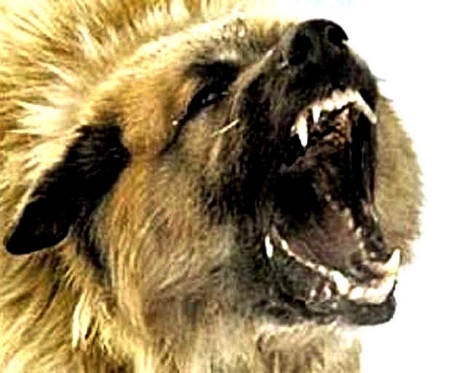 населению Пригородного районаНа территории Пригородного сельского поселения зафиксирован случай бешенства среди диких животных (лисица).БЕШЕНСТВО - острое вирусное инфекционное заболевание, общее для человека и животных, всегда заканчивается смертью. Бешенством болеют все млекопитающие. У человека это заболевание называется гидрофобией.Заражение происходит через укусы, оцарапывание, ослюнение больным животным, а также при контакте с предметами, загрязненными инфицированной слюной. Пострадавшие от укусов животными должны знать, что возбудитель бешенства может находиться в слюне больного животного за 10 дней до появления первых признаков заболевания. Поэтому не стоит рассчитывать на то, что укусившее вас животное «выглядело нормально». Из домашних животных источником заражения людей чаще всего становятся собаки и кошки, из диких - лисицы, волки, барсуки и различные грызуны. Следует обратить внимание, что от укусов чаще страдают дети, которым необходимо избегать ненужных контактов с животными. Особые меры предосторожности следует принимать при контакте с дикими животными, в том числе грызунами, во время отдыха на природе. Неправильное поведение зачастую приводит к различным осложнениям, тяжелым укусам, увечьям, угрожающим здоровью и жизни людей. Домашние животные должны быть зарегистрированы в ветеринарной станции по борьбе с болезнями животных района и ежегодно прививаться против бешенства. При любом заболевании животного и особенно при появлении симптомов бешенства(обильное слюнотечение, затруднение глотания, судороги), немедленно обращайтесь в ближайшую ветеринарную станцию, ни в коем случае не занимайтесь самолечением. Это опасно не только для вашего домашнего животного, но и для окружающих.Если ваше животное укусило человека, не убегайте, а сообщите пострадавшему свой адрес и доставьте собаку или кошку для осмотра и наблюдения ветеринарным врачом ветеринарной станции. Наблюдение за животным длится 10 дней. Владелец животного несет полную административную, а при нанесении тяжелых увечий и смерти пострадавшего - уголовную ответственность за нарушение «Правил содержания животных». В целях профилактики бешенства все пострадавшие от укусов, оцарапывания  и ослюнения животным и для проведения курса антирабических прививок должны немедленно обратиться за медицинской помощью в медицинский пункт по месту жительства. Гидрофобию (бешенство) человека можно предупредить только полным курсом профилактических прививок, эффективность которого зависит от срока обращения за медицинской помощью. Прививки против бешенства людям проводятся бесплатно. Также следует отметить, что беременность не является противопоказанием для проведения курса профилактических прививок. Относитесь серьезно к своему здоровью и к жизни Вашего ребенка.В медицинской практике применяется    вакцина, которая практически не дает осложнений и вырабатывает высокий уровень иммунитета. Прерванный курс прививок не дает гарантии защиты организма от бешенства.Не стоит относиться к этой проблеме легкомысленно. Помните, что бешенство – страшное смертельное заболевание. На территории России каждый год регистрируются случаи смерти от гидрофобии.Уважаемые жители Пригородного сельского поселения будьте бдительны, проведите вакцинацию домашних животных, избегайте контакта с дикими животными. Находясь в лесу будьте осторожны, дикие животные инфицированные бешенством (лисицы, барсуки, волки) могут быть агрессивными или же наоборот ласковыми, особенно лисы.Ветеринарная служба по Нерехтскому району тел. 8(49431)7-51-71Здесь можно привить своё животное._______________________________________Приложение: План закупок товаров, работ, услуг для обеспечения нужд администрации Пригородного сельского поселения муниципального района город Нерехта и Нерехтский район Костромской области на 2017 финансовый год, утвержденный Постановлением администрации Пригородного сельского поселения муниципального района город Нерехта и Нерехтский район Костромской области от 13 января 2017 года №3а.План - график закупок товаров, работ, услуг для обеспечения нужд администрации Пригородного сельского поселения муниципального района город Нерехта и Нерехтский район Костромской области на 2017 год, утвержденный Постановлением администрации Пригородного сельского поселения муниципального района город Нерехта и Нерехтский район Костромской области от 13 января 2017 года №3б._________________________________________________________________№ п/пНаименование вопроса1.Вопросы, вносимые  на рассмотрение         Совета  Депутатов1.1. О плане мероприятий по развитию территорий сельских поселений  в Нерехтском муниципальном    районе1.2. О мероприятиях по подготовке жилищно-коммунального хозяйства и объектов бюджетной сферы к работе в осенне-зимний период 2016-2017 г.г.                   1.3.Об исполнении бюджета за 1 квартал 1.4.Об организации летнего отдыха детей, подростков и молодёжи.1.5. О готовности объектов ЖКХ и объектов социальной сферы к работе в осеннее-зимний период 2016-2017  г.г.1.6.Об исполнении бюджете за 2 квартал 2017 г1.7. О прогнозе социально-экономического развития МО Пригородное сельское поселение муниципального района город Нерехта и Нерехтский район1.8.О бюджете МО Пригородное сельское поселение муниципального района город Нерехта и Нерехтский район1.9.О формировании муниципального заказа на оказываемые услуги1.10.О рассмотрении вопроса по внесению изменений и дополнений в правоустанавливающие документы1.11.Об утверждении бюджета поселения на 2018  год с необходимыми расчётами1.12. Отчёт о работе ОКТОС1.13.О реализации Кодекса Костромской области об административных правонарушениях2. Вопросы для рассмотрения на коллегии при главе администрации сельского поселения2.1.О подготовке учреждений образования к новому учебному году2.2. Об организации работы с сельской молодёжью2.3. О  плане мероприятий по развитию территории сельского поселения2.4. О состоянии и мерах по более эффективному использованию муниципального имущества2.5.О выполнении основных направлений деятельности администрации  за 2016 г. и основных направлениях деятельности администрации Пригородного с/п на 2017 г.2.6.Об организации летнего отдыха и труда детей, подростков и молодёжи2.7.О готовности объектов ЖКХ администрации Пригородного сельского поселения к работе в осеннее-зимний период  2017-2018 г. 2.8. О работе Фёдоровского , Лавровского, Иголкинского, Григорцевского ДК, подготовке их к работе в осеннее-зимний период и мерах по улучшению культурного обслуживания2.9. О работе ОКТОС2.10.О прогнозе социально-экономического развития МО Пригородное сельское поселение2.11.О развитии физической культуры и совершенствовании спортивно-массовой работы2.12. О реализации кодекса Костромской области об административных правонарушенияхВопросы для принятия постановлений и распоряжений3.1. О принятии  в казну Пригородного сельского поселения объектов  недвижимости3.2.О подготовке ЖКХ и учреждений бюджетной сферы к работе в осеннее-зимний период3.3.О сохранности дорог в весенний период3.4.О мерах по организационному прохождению весеннего паводка3.5.О проведении месячника по пожарной безопасности на территории МО Пригородное сельское поселение3.6.О проведении месячника по санитарному состоянию населённых пунктов Пригородного с/п3.7.О мероприятиях по подготовке к празднованию 69-ой годовщины Победы в ВОВ  1941-1945г.г.3.8. О проведении Дня пожилых людей3.9. О выделении денежных средств на проведение мероприятийОбщие мероприятия4.1.Новогодние и Рождественские мероприятия4.2. Мероприятия посвящённые Дню защитника отечества4.3.Проводы Русской зимы (масленица)4.4.Мероприятия посвящённые  празднику Весны и Труда4.5.Мероприятия, посвящённые 72-ой годовщины Победы в ВОВ    1941-.г.4.6. Праздник последнего звонка в школе4.7.Мероприятия, посвящённые Дню защиты детей4.8. Мероприятия, посвящённые Дню памяти и скорби4.9. День знаний4.10.Мероприятия, посвящённые Дню пожилых людей4.11Мероприятия, посвящённые Дню сельской женщины4.12.Мероприятия, посвящённые Дню матери4.13.Мероприятия, посвящённые Дню инвалида4.14. Подготовка и проведение Новогодних мероприятий4.15. Участие в спортивных мероприятиях, проходивших на территории района4.16. Чествование юбиляров- пенсионеров5. Работа комиссий 5.1. Жилищная комиссия5.2.Санитарная комиссия6. Работа общественных  советов6.1.    Работа женсовета6.2. Совет ветеранов7.Работа с населением7.1.. Собрание старост населённых пунктов,председателей ОКТОС7.2.Собрания граждан населённых пунктов7.3.Личный приём  граждан  главой администрации,  специалистами администрации7.4. Работа по социальной защите населения7.5.Адресная помощь нуждающимся семьям 8.Учёба кадров8.1. Совещания со специалистами и работниками администрации Пригородного сельского поселения8.2. Участие в семинарах  муниципального района и областной администрацииСрок исполнения1 квартал1 квартал2 квартал2 квартал2 квартал3 квартал4 кварталВ течении года3 квартал3 квартал4 квартал4 квартал4 квартал3 квартал3 квартал1квартал2 квартал2 квартал2 квартал2 квартал2 квартал3 квартал4 квартал3 квартал3 кварталВ течении года2 квартал2 квартал2 квартал2 квартал2 квартал3 кварталВ течениигодаянварьфевральмартмаймаймайиюньиюньсентябрьоктябрьоктябрьноябрьекабрьдекабрьв течении годав течении годав течении годав течении годав течении годав течении годав течении годав течении годапо  графикупостояннопо мере необходимостипо графикамОтветственныеГлава администрации Малков А.Ю.Заместитель главыадминистрацииКрутов В.Ю.Директор МУП «Пригородное ЖКХ»Соболев А.Л. Хромова Н.Ю. – гл. специалистДиректора школ, Директор МКУ Беляева С.Л. , заведующие библиотекамиЗам. Главы В.Ю. КрутовДиректор МУП «Пригородное ЖКХ» А.Л. СоболевГл. специалист Хромова Н.Ю.Крутов В.Ю.-зам.главыГл. специалист Хромова Н.Ю.Малков А.Ю. – глава  администрацииВасечкина А.Я. - юристГлавный специалист (финансист) Хромова Н.Ю. Председатели ОКТОСГлавный специалист по организационной работе Старостина Э.В.Директора школ: Зафириди В.В., Ивкова В.В.,  Солдаткина Н.Л.Директора клубов: Лохова М.В, Борцова Л.В, Ревакова И.В., Макарова Т.К.,Захаров А.Н.Глава администрации Малков А.Ю.Гл. специалист Горячова Н.Е.Малков А.Ю. – глава администрацииДиректора школ, Директор МКУ «Пригородный центр культуры и досуга» Беляева С.Л , зав. библиотекамиЗам. главы администрации В.Ю. Крутов, Директор МУП Соболев А.Л.Лохова М.В, Борцова Л.Б, Макарова Т.К, Захаров А.Н, Ревакова И.В.Председатели ОКТОСКрутов В.Ю. –заместитель главы Директор МКУ «Пригородный центр культуры и досуга» С.Л. БеляеваГл. специалист Старостина Э.В.Гл. специалист Горячова Н.Е.Зам. главы В.Ю. КрутовЗам. главы В.Ю. КрутовЗам. главы В.Ю. КрутовЗам. главы В.Ю. КрутовГлава администрации Малков А.Ю.Глава администрации Малков А.Ю.Глава администрацииА.Ю. МалковШколы, клубыШколы, клубыФёдоровский, Григорцевский, Лавровский, Иголкинский МарьинскийФёдоровский, Григорцевский, Лавровский, Иголкинский ДКМарьинский ДК Администрация,школы, клубы, библиотеки,Школы (Зафириди В.В, Ивкова В.В. Солдаткина Н.Л.)Школы, клубыШколы, клубыШколы (Колпаков И.В, Зафириди В.В,  Солдаткина Н.ЛАдминистрация. Советы ветерановАдминистрация, клубы. ЖенсоветыАдминистрация, клубы. женсоветыАдминистрация.Клубы, инструктора спортаШколы, клубы, библиотекиинструктора по спортуадминистрация, ДКпредседательСтаростина Э.В.Председатель Крутов В.Ю. Председатель женсовета: Кроткова С.Н.Вильбергер Т.В, Налётов Р.Ф, Макарова Т.К.Администрация, старосты, председатели ОКТОСАдминистрацияГлава поселения,специалистыадминистрация,социальные работникисоциальные работникиГлава администрацииА.Ю. МалковАдминистрацияА.Ю. МалковПриложение 1                                                      к постановлению от 12 января 2017 года № 2Приложение 1                                                      к постановлению от 12 января 2017 года № 2Перечень                                                                                                                                                                                                                                                                                                                                           объектов на территории Пригородного сельского поселения муниципального района город Нерехта и Нерехтский район, в отношении которых планируется заключение концессионных соглашений в 2017 годуПеречень                                                                                                                                                                                                                                                                                                                                           объектов на территории Пригородного сельского поселения муниципального района город Нерехта и Нерехтский район, в отношении которых планируется заключение концессионных соглашений в 2017 годуПеречень                                                                                                                                                                                                                                                                                                                                           объектов на территории Пригородного сельского поселения муниципального района город Нерехта и Нерехтский район, в отношении которых планируется заключение концессионных соглашений в 2017 годуПеречень                                                                                                                                                                                                                                                                                                                                           объектов на территории Пригородного сельского поселения муниципального района город Нерехта и Нерехтский район, в отношении которых планируется заключение концессионных соглашений в 2017 годуПеречень                                                                                                                                                                                                                                                                                                                                           объектов на территории Пригородного сельского поселения муниципального района город Нерехта и Нерехтский район, в отношении которых планируется заключение концессионных соглашений в 2017 годуПеречень                                                                                                                                                                                                                                                                                                                                           объектов на территории Пригородного сельского поселения муниципального района город Нерехта и Нерехтский район, в отношении которых планируется заключение концессионных соглашений в 2017 годуПеречень                                                                                                                                                                                                                                                                                                                                           объектов на территории Пригородного сельского поселения муниципального района город Нерехта и Нерехтский район, в отношении которых планируется заключение концессионных соглашений в 2017 годуПеречень                                                                                                                                                                                                                                                                                                                                           объектов на территории Пригородного сельского поселения муниципального района город Нерехта и Нерехтский район, в отношении которых планируется заключение концессионных соглашений в 2017 годуПеречень                                                                                                                                                                                                                                                                                                                                           объектов на территории Пригородного сельского поселения муниципального района город Нерехта и Нерехтский район, в отношении которых планируется заключение концессионных соглашений в 2017 годуПеречень                                                                                                                                                                                                                                                                                                                                           объектов на территории Пригородного сельского поселения муниципального района город Нерехта и Нерехтский район, в отношении которых планируется заключение концессионных соглашений в 2017 годуПеречень                                                                                                                                                                                                                                                                                                                                           объектов на территории Пригородного сельского поселения муниципального района город Нерехта и Нерехтский район, в отношении которых планируется заключение концессионных соглашений в 2017 годуПеречень                                                                                                                                                                                                                                                                                                                                           объектов на территории Пригородного сельского поселения муниципального района город Нерехта и Нерехтский район, в отношении которых планируется заключение концессионных соглашений в 2017 годуПеречень                                                                                                                                                                                                                                                                                                                                           объектов на территории Пригородного сельского поселения муниципального района город Нерехта и Нерехтский район, в отношении которых планируется заключение концессионных соглашений в 2017 годуПеречень                                                                                                                                                                                                                                                                                                                                           объектов на территории Пригородного сельского поселения муниципального района город Нерехта и Нерехтский район, в отношении которых планируется заключение концессионных соглашений в 2017 годуПеречень                                                                                                                                                                                                                                                                                                                                           объектов на территории Пригородного сельского поселения муниципального района город Нерехта и Нерехтский район, в отношении которых планируется заключение концессионных соглашений в 2017 годуПеречень                                                                                                                                                                                                                                                                                                                                           объектов на территории Пригородного сельского поселения муниципального района город Нерехта и Нерехтский район, в отношении которых планируется заключение концессионных соглашений в 2017 году№ п/пРеестровый номерНаименование имущества (его характеристики)Наименование юридического лица, на балансе которого находится имуществоМестонахождение имуществаБалансовая стоимостьДокументы, подтверждающие возникновение права муниципальной собственности             I. Имущественный комплекс по теплоснабжению на территории Пригородного сельского поселения муниципального района город Нерехта и Нерехтский район Костромской области.            I. Имущественный комплекс по теплоснабжению на территории Пригородного сельского поселения муниципального района город Нерехта и Нерехтский район Костромской области.            I. Имущественный комплекс по теплоснабжению на территории Пригородного сельского поселения муниципального района город Нерехта и Нерехтский район Костромской области.            I. Имущественный комплекс по теплоснабжению на территории Пригородного сельского поселения муниципального района город Нерехта и Нерехтский район Костромской области.            I. Имущественный комплекс по теплоснабжению на территории Пригородного сельского поселения муниципального района город Нерехта и Нерехтский район Костромской области.            I. Имущественный комплекс по теплоснабжению на территории Пригородного сельского поселения муниципального района город Нерехта и Нерехтский район Костромской области.            I. Имущественный комплекс по теплоснабжению на территории Пригородного сельского поселения муниципального района город Нерехта и Нерехтский район Костромской области.1П01I2006000КЗдание котельной                        площадь 165,5 кв.мКазна муниципального образования Пригородное сельское поселениеКостромская обл, Нерехтский район, Пригородное с/п                            д.Лаврово, ул. Школьная д. 1б 2 634 928,80 Свидетельство о гос.регистрации права2П01I2013000КЗдание котельной, одноэтажное. Кирпичное. 1989 г. площадь 239,8 кв.мКазна муниципального образования Пригородное сельское поселениеКостромская обл. Нерехтский район, Пригородное с/п, с. Григорцево, ул.Школьная, д.111 061 906,53 Свидетельство о гос.регистрации права3П01I4030000КТеплотрасса                                      2,1 кмКазна муниципального образования Пригородное сельское поселениеКостромская область, Нерехтский район, д.Лаврово  1 977 605,60 61-4-ЗКО от 20.07.2006 г. перечень 74П01I4033000КТеплотрасса от котельной до жилого дома и детского сада, 0.851 км                                             1989 г.Казна муниципального образования Пригородное сельское поселениеКостромская обл. Нерехтский район, Пригородное  с/п,                                        с. Григорцево, ул.Школьная  798 784,80 61-4-ЗКО от 20.07.2006 г. перечень 75П03II3000003КОборудование котельнойМуниципальное унитарное предприятие "Пригородный ЖКХ"Костромская область, Нерехтский район, Пригородное с/п                    д.Лаврово,ул. Школьная, д.1-б737 793,74 61-4-ЗКО от 20.07.2006 г. перечень 76П03II3000004КОборудование котельнойМуниципальное унитарное предприятие "Пригородный ЖКХ"Костромская обл. Нерехтский район, Пригородное с/п, с. Григорцево, ул. Школьная, д.11   372 984,00 61-4-ЗКО от 20.07.2006 г. перечень 7            II. Имущественный комплекс по водоснабжению на территории Пригородного сельского поселения муниципального района город Нерехта и Нерехтский район Костромской области.            II. Имущественный комплекс по водоснабжению на территории Пригородного сельского поселения муниципального района город Нерехта и Нерехтский район Костромской области.            II. Имущественный комплекс по водоснабжению на территории Пригородного сельского поселения муниципального района город Нерехта и Нерехтский район Костромской области.            II. Имущественный комплекс по водоснабжению на территории Пригородного сельского поселения муниципального района город Нерехта и Нерехтский район Костромской области.            II. Имущественный комплекс по водоснабжению на территории Пригородного сельского поселения муниципального района город Нерехта и Нерехтский район Костромской области.            II. Имущественный комплекс по водоснабжению на территории Пригородного сельского поселения муниципального района город Нерехта и Нерехтский район Костромской области.            II. Имущественный комплекс по водоснабжению на территории Пригородного сельского поселения муниципального района город Нерехта и Нерехтский район Костромской области.1П01I4001000КВодопровод, труба полиэтиленовая диаметром 3/4, водяные колодцы, сборный ж/бетон. Глубина заложения 2 м, длина 317 м., 4 колодцаКазна муниципального образования Пригородное сельское поселениеКостромская обл. Нерехтский район, Пригородное с/п                  с. Фёдоровское,  ул. Центральная   29 433,00 61-4-ЗКО от 20.07.2006 г. перечень 132П01I4005000КАртскважина (за ТЦ)                                    глубина 112 м, ЭЦВ 5-6, 3800Казна муниципального образования Пригородное сельское поселениеКостромская область, Нерехтский район, д. Лаврово  10 850,00 61-4-ЗКО от 20.07.2006 г. перечень 73П01I4006000КАртскважина № 5020                          глубина 60 м, ЭЦВ 6-10-80Казна муниципального образования Пригородное сельское поселениеКостромская область, Нерехтский район, д. Лаврово(бор)6 181,00 61-4-ЗКО от 20.07.2006 г. перечень 74П01I4007000КАртскважина № 5021                                       глубина 60 м, ЭЦВ 6-10-80Казна муниципального образования Пригородное сельское поселениеКостромская область, Нерехтский район, д. Лаврово(бор)  6 181,00 61-4-ЗКО от 20.07.2006 г. перечень 75П01I4008000КВодонапорная башня             1976 гКазна муниципального образования Пригородное сельское поселениеКостромская область, Нерехтский район, д.Лаврово (котельн)638 307,00 61-4-ЗКО от 20.07.2006 г. перечень 76П01I4009000КАртскважина № 4554             1988 г.Казна муниципального образования Пригородное сельское поселениеКостромская область, Нерехтский район, д.Климушино  28 200,00 61-4-ЗКО от 20.07.2006 г. перечень 77П01I4010000КВодонапорная башня             1988 г.Казна муниципального образования Пригородное сельское поселениеКостромская область, Нерехтский район, д.Климушино63 240,00 61-4-ЗКО от 20.07.2006 г. перечень 78П01I4011000КНасосная станция (будка)         10 м кв.             1988 г. Казна муниципального образования Пригородное сельское поселениеКостромская область, Нерехтский район, д.Климушино    7 990,00 61-4-ЗКО от 20.07.2006 г. перечень 79П01I4012000КАртскважина №378                       1961 г.Казна муниципального образования Пригородное сельское поселениеКостромская область, Нерехтский район, д.Иголкино8 094,00 61-4-ЗКО от 20.07.2006 г. перечень 710П01I4013000КВодонапорная башня                    1966 г.Казна муниципального образования Пригородное сельское поселениеКостромская область, Нерехтский район, д.Иголкино  169 655,00 61-4-ЗКО от 20.07.2006 г. перечень 711П01I4014000КАртскважина №  3244                         1977 г.Казна муниципального образования Пригородное сельское поселениеКостромская область, Нерехтский район, с.Незнаново79 548,00 61-4-ЗКО от 20.07.2006 г. перечень 712П01I4015000КВодонапорная башня                              1977 г.Казна муниципального образования Пригородное сельское поселениеКостромская область, Нерехтский район, с.Незнаново  9 807,00 61-4-ЗКО от 20.07.2006 г. перечень 713П01I4016000КВодонапорная башня                    1968 г.Казна муниципального образования Пригородное сельское поселениеКостромская область, Нерехтский район, д.Выголово  11 097,00 61-4-ЗКО от 20.07.2006 г. перечень 714П01I4017000КАртскважина № 858                       1966 г.Казна муниципального образования Пригородное сельское поселениеКостромская область, Нерехтский район, д.Выголово2 629,00 61-4-ЗКО от 20.07.2006 г. перечень 715П01I4018000КВодопроводная сеть от бора до д.Лаврово                                       3.19 км                                        1991 г.Казна муниципального образования Пригородное сельское поселениеКостромская область, Нерехтский район, д.Лаврово58 720,00 61-4-ЗКО от 20.07.2006 г. перечень 716П01I4019000КВодопроводная сеть                                  2.164 км                                                     1958 г.Казна муниципального образования Пригородное сельское поселениеКостромская область, Нерехтский район, д.Лаврово, ул. Советская773 303,90 61-4-ЗКО от 20.07.2006 г. перечень 717П01I4020000КВодопроводная сеть                                  0.953 км                                         1981 г.Казна муниципального образования Пригородное сельское поселениеКостромская область, Нерехтский район, д.Лаврово, ул.Первомайская   218 616,71 61-4-ЗКО от 20.07.2006 г. перечень 718П01I4021000КВодопроводная сеть                                  0.902 км                                      1977 г.Казна муниципального образования Пригородное сельское поселениеКостромская область, Нерехтский район, д.Лаврово, Октябрьская  5 045,00 61-4-ЗКО от 20.07.2006 г. перечень 719П01I4022000КВодопроводная сеть                                  1.464 км                                       1986 г.Казна муниципального образования Пригородное сельское поселениеКостромская область, Нерехтский район, д.Лаврово, ул.Садовая, Полевая, Школьная, пер.Новый36 449,00 61-4-ЗКО от 20.07.2006 г. перечень 720П01I4023000КВодопроводная сеть                                  3,0228 км                                    1978 г.Казна муниципального образования Пригородное сельское поселениеКостромская область, Нерехтский район, д.Лаврово, ул.Антоновская, Молодежная, ул. Победы191 233,22 61-4-ЗКО от 20.07.2006 г. перечень 721П01I4024000КВодопроводная сеть                                  1.758 км                                     1988 г.Казна муниципального образования Пригородное сельское поселениеКостромская область, Нерехтский район, д.Лаврово, ул.Юбилейная144 720,00 61-4-ЗКО от 20.07.2006 г. перечень 722П01I4025000КВодопроводные сети                                  2.181 км                                        1975 г.Казна муниципального образования Пригородное сельское поселениеКостромская область, Нерехтский район, д.Иголкино  30 608,00 61-4-ЗКО от 20.07.2006 г. перечень 723П01I4026000КВодопроводная сеть                                    0.4 км                                              1984 г.Казна муниципального образования Пригородное сельское поселениеКостромская область, Нерехтский район, с.Незнаново339 659,19 61-4-ЗКО от 20.07.2006 г. перечень 724П01I4027000КВодопроводная сеть                                    0.606 км                                            1963 г.Казна муниципального образования Пригородное сельское поселениеКостромская область, Нерехтский район, с.Выголово  4 302,00 61-4-ЗКО от 20.07.2006 г. перечень 725П01I4028000КВодопроводная сеть                                    730 м                                          1988 г.Казна муниципального образования Пригородное сельское поселениеКостромская область, Нерехтский район, д.Лаврово  6 193,00 61-4-ЗКО от 20.07.2006 г. перечень 726П01I4029000КВодопроводная сеть                                    960 м                                                     1988 г.Казна муниципального образования Пригородное сельское поселениеКостромская область, Нерехтский район, с.Ковалево17 097,00 61-4-ЗКО от 20.07.2006 г. перечень 727П01I4031000КАртскважина № 5153                                                глубина залегания 50 мКазна муниципального образования Пригородное сельское поселениеКостромская область, Нерехтский район, дер. Кокошкино   2 885,00 Свидетельство о гос.регистрации права28П01I4032000КНасосная станция над  артскважиной № 5153                      площадь 7,1 кв.мКазна муниципального образования Пригородное сельское поселениеКостромская область, Нерехтский район, дер. Кокошкино1 127,00 Свидетельство о гос.регистрации права29П01I4036000КАртезианская скважина          № 520Казна муниципального образования Пригородное сельское поселениеКостромская обл. Нерехтский район,  Пригородное с/п                                         пос. Молодежный2  394,00 Свидетельство о гос.регистрации права30П01I4037000КНасосная станция над  артскважиной № 520                     площадь 5,1 кв.мКазна муниципального образования Пригородное сельское поселениеКостромская обл. Нерехтский район,  Пригородное с/п                                         пос. Молодежный                      987,00 Свидетельство о гос.регистрации права31П01I4039000КАртезианская скважина               № 5315,                            глубина залегания 102 мКазна муниципального образования Пригородное сельское поселениеКостромская область, Нерехтский район,    с. Фёдоровское,                            ул. Дачная, д.2114 851,00   Свидетельство о гос.регистрации права32П01I4040000КБашня водонапорная,                 объем 35 куб.м.Казна муниципального образования Пригородное сельское поселениеКостромская область, Нерехтский район,   с. Фёдоровское,                            ул. Дачная, д.2    88 885,00   Свидетельство о гос.регистрации права33П01I4041000КНежилое здание    (насосная станция), площадь 4,4 кв.мКазна муниципального образования Пригородное сельское поселениеКостромская область, Нерехтский район,  с. Фёдоровское,                            ул. Дачная, д.2      21 952,00   Свидетельство о гос.регистрации права34П01I4042000КАртезианская скважина               № 3241,                                       глубина залегания 65 мКазна муниципального образования Пригородное сельское поселениеКостромская область, Нерехтский район, д. Гилёво,                                         ул. Новая, д.14а     51 658,00   Свидетельство о гос.регистрации права35П01I4043000КБашня водонапорная,                объем 25 куб.м.Казна муниципального образования Пригородное сельское поселениеКостромская область, Нерехтский район,  д. Гилёво,                                         ул. Новая, д.14а66 674,00   Свидетельство о гос.регистрации права36П01I4044000КНежилое здание    (насосная станция), площадь 8,8 кв.мКазна муниципального образования Пригородное сельское поселениеКостромская область, Нерехтский район,  д. Гилёво,                                         ул. Новая, д.14а  16 231,00   Свидетельство о гос.регистрации права37П01I4045000КАртезианская скважина                  № 1785,                                           глубина залегания 47 мКазна муниципального образования Пригородное сельское поселениеКостромская область, Нерехтский район,  д. Гилёво,                                         ул. Центральная, д.54а  37 365,00   Свидетельство о гос.регистрации права38П01I4046000КБашня водонапорная,               объем 15 куб.м.Казна муниципального образования Пригородное сельское поселениеКостромская область, Нерехтский район, д. Гилёво,                                           ул. Центральная, д.54а   46 334,00   Свидетельство о гос.регистрации права39П01I4047000КНежилое здание    (насосная станция), площадь 9,6 кв.мКазна муниципального образования Пригородное сельское поселениеКостромская область, Нерехтский район,  д. Гилёво,                                         ул. Центральная, д.54а    7 613,00   Свидетельство о гос.регистрации права40П01I4049000КАртезианская скважина              № 3220,                            глубина залегания 60 мКазна муниципального образования Пригородное сельское поселениеКостромская область, Нерехтский район, д. Дьяково,                                        ул. Черемушки, д.1б    51 681,00   Свидетельство о гос.регистрации права41П01I4050000КБашня водонапорная,                объем 25 куб.м.Казна муниципального образования Пригородное сельское поселениеКостромская область, Нерехтский район,  д. Дьяково,                                         ул. Черемушки, д.1б66 674,00   Свидетельство о гос.регистрации права42П01I4051000КНежилое здание    (насосная станция) над артскважиной № 3220, площадь 7,8 кв.мКазна муниципального образования Пригородное сельское поселениеКостромская область, Нерехтский район,  д. Дьяково,                                          ул. Черемушки, д.1б20 528,00   Свидетельство о гос.регистрации права43П01I4052000КНежилое здание    (насосная станция) над артскважиной № 5187, площадь 4,8 кв.мКазна муниципального образования Пригородное сельское поселениеКостромская область, Нерехтский район,  д. Молоково,                                         ул. Новая, д.11а24 265,74   Свидетельство о гос.регистрации права44П01I4053000КНежилое здание,                   общая площадь 5,3 кв.мКазна муниципального образования Пригородное сельское поселениеКостромская область, Нерехтский район, с. Фёдоровское,  ул. Новая, д.24  14 362,00   Свидетельство о гос.регистрации права45П01I4054000КАртезианская скважина                       № 3656Казна муниципального образования Пригородное сельское поселениеКостромская область, Нерехтский район, с. Фёдоровское,                            ул. Новая, д.24  55 657,00   Свидетельство о гос.регистрации права46П01I4055000КАртезианская скважина              б/нКазна муниципального образования Пригородное сельское поселениеКостромская область, Нерехтский район,  с. Фёдоровское,  ул. Новая, д.24  56 300,00   Свидетельство о гос.регистрации права47П01I4056000КВодопроводная сеть
0,670 кмКазна муниципального образования Пригородное сельское поселениеКостромская область, Нерехтский район,     д. Климушино403 142,91   Решение Совета депутатов Пригородного сельского поселения48П01I4057000КВодонапорная башняКазна муниципального образования Пригородное сельское поселениеКостромская область, Нерехтский район,  д. Молоково,                                           ул. Новая, д.11а734 835,00   Свидетельство о гос.регистрации права49П01I4058000КАртезианская скважина              № 5187Казна муниципального образования Пригородное сельское поселениеКостромская область, Нерехтский район,  д. Молоково,                                           ул. Новая, д.11а3 711,00   Свидетельство о гос.регистрации права50П01I4059000КВодопроводная сеть           Труба стальная, Ø  40, Ø 30  960 мКазна муниципального образования Пригородное сельское поселениеКостромская обл, Нерехтский район, с. Фёдоровское, ул. Центральная 96 000,00   Решение Совета депутатов Пригородного сельского поселения51П01I4060000КВодопроводная сеть          Труба стальная, Ø  76              1020 мКазна муниципального образования Пригородное сельское поселениеКостромская обл, Нерехтский район, с. Фёдоровское, от ул. Центральная до арскважины 5315    244 000,00   Решение Совета депутатов Пригородного сельского поселения52П01I4061000КВодопроводная сеть           Труба стальная, Ø  50             380 мКазна муниципального образования Пригородное сельское поселениеКостромская обл., Нерехтский район с. Фёдоровское, ул. Заречная  22 800,00   Решение Совета депутатов Пригородного сельского поселения53П01I4062000КВодопроводная сеть            Труба стальная, Ø  50                     200 мКазна муниципального образования Пригородное сельское поселениеКостромская обл., Нерехтский район с. Фёдоровское,  от ул. Центральная - пл. Мира  24 000,00   Решение Совета депутатов Пригородного сельского поселения54П01I4063000КВодопроводная сеть           Труба чугунная, Ø  50                480 мКазна муниципального образования Пригородное сельское поселениеКостромская обл., Нерехтский район с. Фёдоровское,  пл. Мира, детсад, ул. Центральная     57 600,00   Решение Совета депутатов Пригородного сельского поселения55П01I4064000КВодопроводная сеть            Труба чугунная, Ø  50                          260 мКазна муниципального образования Пригородное сельское поселениеКостромская обл., Нерехтский район с. Фёдоровское, ул. Зелёная 289 209,93   Решение Совета депутатов Пригородного сельского поселения56П01I4065000КВодопроводная сеть            Труба ПНД = 50  мм                     264 мКазна муниципального образования Пригородное сельское поселениеКостромская обл., Нерехтский район с. Фёдоровское, переул. Строительный  291 666,65   Решение Совета депутатов Пригородного сельского поселения57П01I4066000КВодопроводная сеть           Труба ПНД=50 мм                 210 мКазна муниципального образования Пригородное сельское поселениеКостромская обл., Нерехтский район с. Фёдоровское, ул. Полевая   215 415,90   Решение Совета депутатов Пригородного сельского поселения58П01I4067000КВодопроводная сеть           Труба чугунная, Ø  50                    400 мКазна муниципального образования Пригородное сельское поселениеКостромская обл., Нерехтский район с. Фёдоровское, ул. Молодёжная  72 000,00   Решение Совета депутатов Пригородного сельского поселения59П01I4069000КВодопроводная сеть            Труба чугунная, Ø  50            180 мКазна муниципального образования Пригородное сельское поселениеКостромская обл., Нерехтский район с. Фёдоровское, перемычка с пл. Мира на ул. Молодёжная  43 000,00   Решение Совета депутатов Пригородного сельского поселения60П01I4070000КВодопроводная сеть            Труба чугунная, Ø  50                       500 мКазна муниципального образования Пригородное сельское поселениеКостромская обл., Нерехтский район с. Фёдоровское, ул. Новая    120 000,00   Решение Совета депутатов Пригородного сельского поселения61П01I4071000КВодопроводная сеть            Труба чугунная, Ø  50                     300 мКазна муниципального образования Пригородное сельское поселениеКостромская обл., Нерехтский район с. Фёдоровское, ул. Новая до скважины 3656 45 000,00   Решение Совета депутатов Пригородного сельского поселения62П01I4072000КВодопроводная сеть           Труба чугунная, Ø  50                  180 мКазна муниципального образования Пригородное сельское поселениеКостромская обл., Нерехтский район с. Фёдоровское, ул. Молодежная до скважины 3656    43 000,00   Решение Совета депутатов Пригородного сельского поселения63П01I4073000КВодопроводная сеть           Труба чугунная, Ø  50                    100 мКазна муниципального образования Пригородное сельское поселениеКостромская обл., Нерехтский район с. Фёдоровское, ул. Луговая 27 000,00   Решение Совета депутатов Пригородного сельского поселения64П01I4075000КВодопроводная сеть           Труба чугунная, Ø  50                     120 мКазна муниципального образования Пригородное сельское поселениеКостромская обл., Нерехтский район с. Фёдоровское, ул. Крестьянская36 000,00   Решение Совета депутатов Пригородного сельского поселения65П01I4076000КВодопроводная сеть            Труба полиэтилен, Ø  40                       200 мКазна муниципального образования Пригородное сельское поселениеКостромская обл., Нерехтский район с. Фёдоровское, с ул. Молодёжная до ул. Полевая     84 000,00   Решение Совета депутатов Пригородного сельского поселения66П01I4077000КВодопроводная сеть           Труба стальная, Ø  76                  2060 м                                       труба ПНД=50  540 м                  Всего протяженность 2600 мКазна муниципального образования Пригородное сельское поселениеКостромская обл., Нерехтский район д. Гилёво, ул. Центральная     948 738,96   Решение Совета депутатов Пригородного сельского поселения67П01I4078000КВодопроводная сеть           Труба стальная, Ø  76                500 мКазна муниципального образования Пригородное сельское поселениеКостромская обл., Нерехтский район  д. Гилёво, ул. Новая   105 000,00   Решение Совета депутатов Пригородного сельского поселения68П01I4079000КВодопроводная сеть          Труба чугунная, Ø  50                   1200 мКазна муниципального образования Пригородное сельское поселениеКостромская обл., Нерехтский район  д. Дьяково   192 000,00   Решение Совета депутатов Пригородного сельского поселения69П01I4080000КВодопроводная сеть          Труба чугунная, Ø  50;                 труба полиэтилен Ø 50                1070 мКазна муниципального образования Пригородное сельское поселениеКостромская обл., Нерехтский район д. Молоково      385 200,00   Решение Совета депутатов Пригородного сельского поселения70П01I4081000КВодопроводная сеть,            труба ПНД=50, протяженность 126 м.Казна муниципального образования Пригородное сельское поселениеКостромская обл., Нерехтский район, с. Фёдоровское, закольцовка ул. Зелёная-ул.Полевая        10 456,31   Постановление администрации Пригородного сельского поселения71П01I4082000КВодопроводная сеть,            труба ПНД=50, протяженность 100 м.Казна муниципального образования Пригородное сельское поселениеКостромская обл., Нерехтский район, с. Фёдоровское, закольцовка ул. Луговая-пл. Мира 59 980 ,33 Постановление администрации Пригородного сельского поселения72П01I4083000КВодопроводная сеть,            труба ПНД=50, протяженность 183 м.Казна муниципального образования Пригородное сельское поселениеКостромская обл., Нерехтский район, с. Незнаново от дома № 19 до дома № 33        180 679,62   Постановление администрации Пригородного сельского поселения73П01I4084000КВодопроводная сеть,            труба ПНД=50, протяженность 313 м.Казна муниципального образования Пригородное сельское поселениеКостромская обл.,  Нерехтский район, с. Незнаново, от водозабора до существующего колодца             ВК-9 172 466,19   Постановление администрации Пригородного сельского поселения74П01II3000005КПреобразователь частоты INNOVERT H3400A05D7K, датчик давления ОТ–1-0Казна муниципального образования Пригородное сельское поселениеКостромская обл., Нерехтский район, с. Фёдоровское, ул. Новая, 21 985,01 собственные затраты75П01II3000006КПреобразователь частоты Е2-8300-007Н, датчик давления ЕРI6.ОА,О Казна муниципального образования Пригородное сельское поселениеКостромская обл., Нерехтский район, д. Климушино19 440,00 собственные затратыНаш адрес: 157800, Костромская область, г. Нерехта, ул. Орджоникидзе, д.26Контактный телефон:   (494 31)   75-6-68Подписано в печать: 13.01.2017 года главой муниципального образования Пригородное сельское поселение муниципального района город Нерехта и Нерехтский район Костромской области  Учредитель информационного бюллетеня «Пригородный вестник» - Совет депутатов Пригородного сельского поселения муниципального района город Нерехта и Нерехтского района Костромской областиОтветственный за выпуск: А.Я. Васечкина